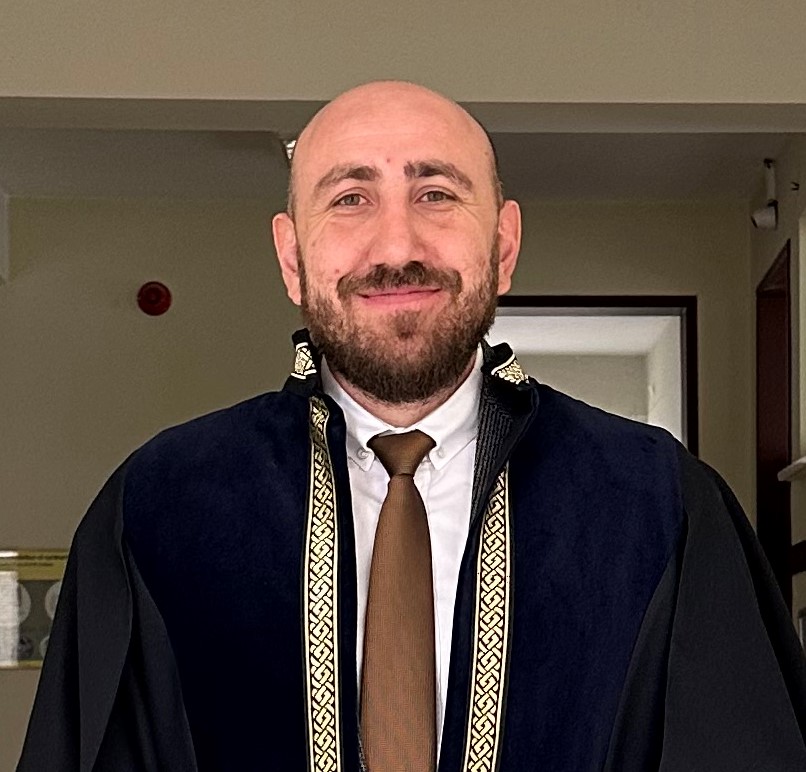 İSTANBUL'UN AVRUPA YAKASINDAKİ KEDİLERDE GASTROİNTESTİNAL VE PULMONER HELMİNTLERİN YAYGINLIĞI VE KEDİ SAHİPLERİNİN PARAZİTER HASTALIKLARLA İLGİLİ FARKINDALIK DÜZEYLERİNİN ÖLÇÜLMESİHakkı Seçkin ÇETİNORCID: 0000-0002-6246-3938BURSA ULUDAĞ ÜNİVERSİTESİSAĞLIK BİLİMLERİ ENSTİTÜSÜPARAZİTOLOJİ ANABİLİM DALIDOKTORA PROGRAMIMEZUNİYET TARİHİ: 5.5.2023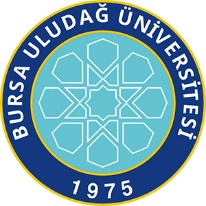 ANAHTAR KELİMELER KediİstanbulGastrointestinal helmintlerPulmoner helmintlerAnkethseckincetin@gmail.comTEZ DANIŞMANITELEFON:+90 224 294 12 31E-POSTA:bsenlik@uludag.edu.trDANIŞMAN 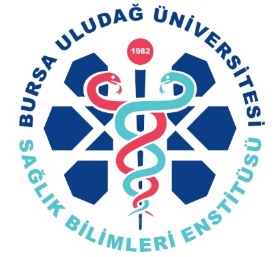 PROF. DR. BAYRAM ŞENLİKORCID: 0000-0003-2964-2245BURSA ULUDAĞ ÜNİVERSİTESİSAĞLIK BİLİMLERİ ENSTİTÜSÜPARAZİTOLOJİ ANABİLİM DALIBURSA – TÜRKİYE	TEZ ÖZETİBu çalışmada İstanbul'un Avrupa yakasındaki sahipli ve sahipsiz kedilerde gastrointestinal ve pulmoner helmintlerin yaygınlığının farklı yöntemler kullanılmak suretiyle araştırılması ayrıca kedi sahiplerinin paraziter hastalıklar hakkındaki bilgi düzeylerinin ölçülmesi amaçlanmıştır. Kedilerden alınan dışkı örnekleri; tuzlu su flotasyon, çinko sülfat santrifüj flotasyon ve Baermann Wetzel yöntemi kullanılarak gastrointestinal ve pulmoner helmintlere ait larva ve yumurtalar aranmıştır. Kanda ise Modifiye Knott yöntemi kullanılarak Dirofilaria immitis’in larvaları aranmıştır. Çalışmada sahipsiz 250 kedinin 166’sında (% 66,4), sahipli 250 kedinin de 32’sinde (% 12,8) bir ya da birden fazla helmint türünün yumurtalarına rastlanmıştır. Sahipsiz 143 dişi kedinin 99’u, 107 erkek kedinin 79’u enfekte bulunmuştur. Sahipli kedilerde ise 125 dişi kedinin 26’sı, 125 erkek kedinin 15’i gastrointestinal helmintlerle enfekte olarak tespit edilmiştir. Hem sahipsiz (%72,09) hem de sahipli kedilerde (%17,34) en yüksek enfeksiyon oranına 0-2 yaş grubu hayvanlarda rastlanılmıştır. Hem sahipsiz (%61,2) hem de sahipli kedilerde (%11,2) en sık rastlanılan tür Toxocara cati olmuştur. TEZ SONUÇLARININ UYGULAMA ALANLARIÖzellikle gastrointestinal helmintlerin birçoğunun zoonoz olduğu düşünülürse insan sağlığını ilgilendiren bu alanda çalışmaların yoğunlaşması gerekmektedir. Ülkemizde hala bu konuda sınırlı sayıda çalışma mevcuttur. Pulmoner helmintler ise kedilerde solunum problemlerinde göz ardı edilen ve hekimler tarafından üzerinde durulmayan parazitlerdir. Bu konuda Türkiye’deki çalışma sayısı Avrupa’ya oranla oldukça geri kalmış olmakla birlikte, toplam çalışma sayısı sekiz tanedir. Veteriner hekimlerin bu konudaki bilinçlerini arttıracak gerek sahada gerekse kliniklerde çalışmaların arttırılması gerekmektedir.Akademik faaliyetler